OSNOVNA ŠKOLA CVJETNO NASELJE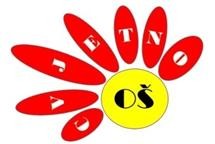 Cvjetna cesta 17, 10000 ZagrebTel: +385 (0)1 619-5299, Faks: +385 (0)1 646-1998E-pošta: oscvjetnonaselje@os-cvjetno-naselje-zg.skole.hrZagreb, 31. siječnja 2020.Sukladno članku 14. točki 7. stavku 7. Pravilnika o izvođenju izleta, ekskurzija i drugih odgojno obrazovnih aktivnosti izvan škole (NN 87/14 i 81/15) Povjerenstvo za provedbu javnog poziva broj I./2020. objavljujePOPIS ODABRANIH PONUDANa sastanku Povjerenstva za terensku nastavu sedmih razreda OŠ Cvjetno naselje, održanom 29. siječnja 2020. u 13.15 sati otvorene su i pročitane ponude koje su pristigle na Javni poziv broj I./2020.Glasovanjem su odabrane slijedeće ponude:Ponuda OBORD d.o.o, ZagrebPonuda ALGA TRAVEL AGENCY, Zagreb iPonuda SPEKTAR PUTOVANJA, ZagrebNavedene ponude biti će predstavljene roditeljima učenika 7. razreda za koje se organizira višednevna izvanučionička nastava na roditeljskom sastanku koji će se održati u UTORAK 11. veljače 2020. u 18.00 sati.Predsjednica Povjerenstva                                                                                       Dragana Radanović